Wayne County Chapter Church Notes September 2021September 4-5: Right to Life - LIFESPAN      	For All Those who Labor for a Culture of Life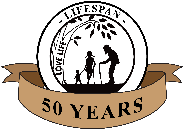 This Labor Day, LIFESPAN especially celebrates all those who labor for the right to life from conception to natural death. We celebrate all you workers, volunteers, and donors who participate in the pro-life movement. We appreciate the religious, cultural, and academic leaders who have the courage to speak out for life. We acknowledge the doctors, nurses, and health care workers who serve who care for those in hospice and the physically and mentally handicapped. We are proud of all health care workers who conscientiously refuse to participate in the evils of abortion and euthanasia, increasingly to the risk of their current employment. Call LIFESPAN at 734-422-6230 or e-mail wcdr@rtl-lifespan.org to tell us about a pro-life hero who should be recognized.September 11-12: Right to Life – LIFESPAN 		Friends of the Legal Right to LifeThe Dobbs v. Jackson Women’s Health case regarding Mississippi’s ban on abortions beyond 15 weeks has drawn great attention as it may finally return the issue of abortion to the democratic process. A who’s who of pro-life organizations and leaders have filed amicus curiae, “friend of the court” briefs, with the U.S. Supreme Court to back the State of Mississippi and its Attorney General Lynn Fitch in arguing the case. Twelve state Governors, 44 U.S. Senators, 184 U.S. Representatives, former Vice President Pence, 79 pro-life woman state legislators, the National March for Life, Susan B. Anthony List, Students for Life of America, Thomas More Society, Center for Medical Progress, Democrats for Life of America, and Americans United for Life, among many others have filed briefs to overturn the evil existing jurisprudence on abortion.September 18-19: Right to Life – LIFESPAN   					National Day of Remembrance for Aborted ChildrenOn this National Day of Remembrance for Aborted Children, LIFESPAN memorializes the over 62 million lives lost to abortion in the United States. That is an unimaginable toll. It would equal over 12 times the number of lives lost globally to Covid-19, about 6 times the lives lost in the Holocaust, and approach the estimated total number of victims of Joseph Stalin in the Soviet Union. On this solemn occasion, let us say no more and vow to speak the Truth about abortion in love! Speak out for the preborn victims and the women who fall victim to the lies of our society.Visit www.milifespan.org for opportunities to become involved in protecting all life.September 25-26: Right to Life - LIFESPAN     	  Sunday, October 3 is Life Chain 2021Come join us for the annual Life Chain next Sunday, October 3 at a location near you. Most, but not all, sites run from 2-3:30pm. LIFESPAN provides large signs with peaceful, positive pro-life messages and participants give witness for the right to life along roadsides across Metro Detroit and the rest of the United States. This is family friendly opportunity for all ages to make a difference in the local community. Call LIFESPAN at 734-422-6230 or visit www.milifespan.org for more information and to find the Life Chain location nearest to you.